Агрегаты  для улавливания мелкодисперсной пыли и стружки ПФЦКОММЕРЧЕСКОЕ ПРЕДЛОЖЕНИЕ             на поставку агрегата ПФЦ-4000КР (с автоматической регенерацией)	     Рециркуляционные 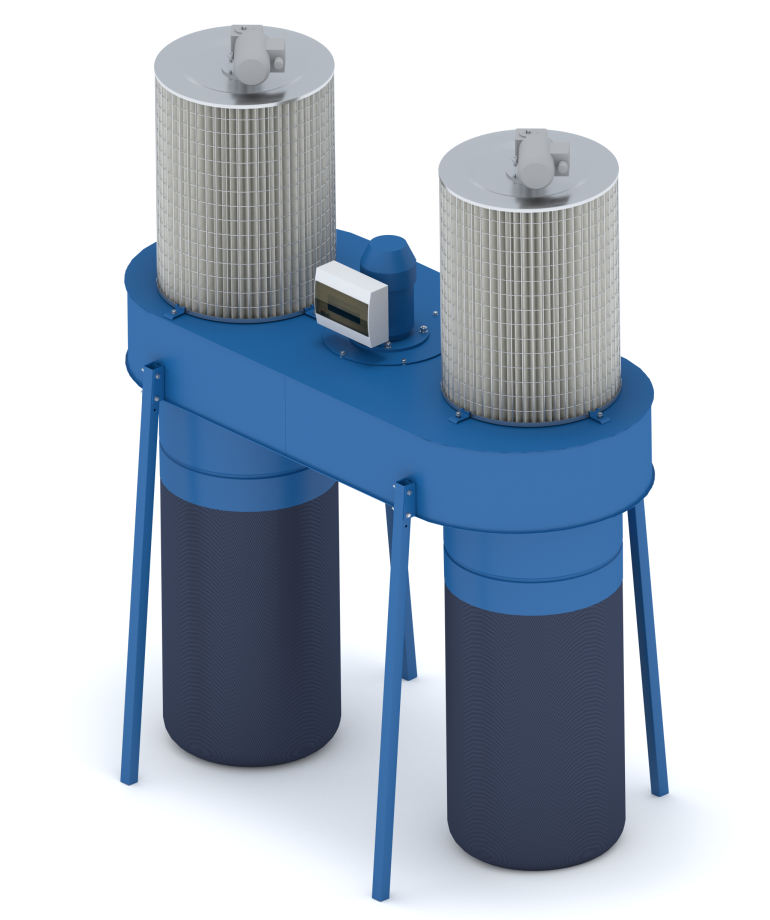 пылеулавливающие агрегаты ПФЦ предназначены для отсоса и очистки воздуха от сухой неслипающейся пыли истружки. Агрегат состоит из корпуса малошумного пылевого вентилятора с профилированными лопатками, встроенного циклонного элемента с улиточным входом для отделения крупных 	фракций пыли, пылесборного мешка и 	фильтровального элемента. В качестве фильтровального элемента на агрегат устанавливается кассета из полиэстера.  Кассеты из полиэстера имеют высокую механическую прочность.     Агрегаты с кассетой работают в большом диапазоне размеров частиц, т.к.  встроенный циклонный элемент отделяет крупные фракции. Фильтровальные кассеты, производимые нашей компанией,  соответствуют классам очистки М6  (средний класс) и F9 (фильтры высокой эффективности), в зависимости от применяемого материала. Что  позволяет обеспечить остаточную концентрацию мелкой пыли не более 0,5 мг/м³. Вследствие развитой поверхности фильтрации, кассета имеет высокую пылеемкость, позволяющую обеспечить длительную работу агрегата без существенного снижения производительности.        Максимальная концентрация пыли на входе в агрегат крупной/мелкой составляет 15/5 г/м³.        Фильтровальная кассета имеет встроенный механический узел регенерации внутренней поверхности с автоматическим приводом  - мотор-редуктор (индекс «КР» в обозначении аппарата). Автоматическая система регенерации срабатывает при каждом выключении аппарата.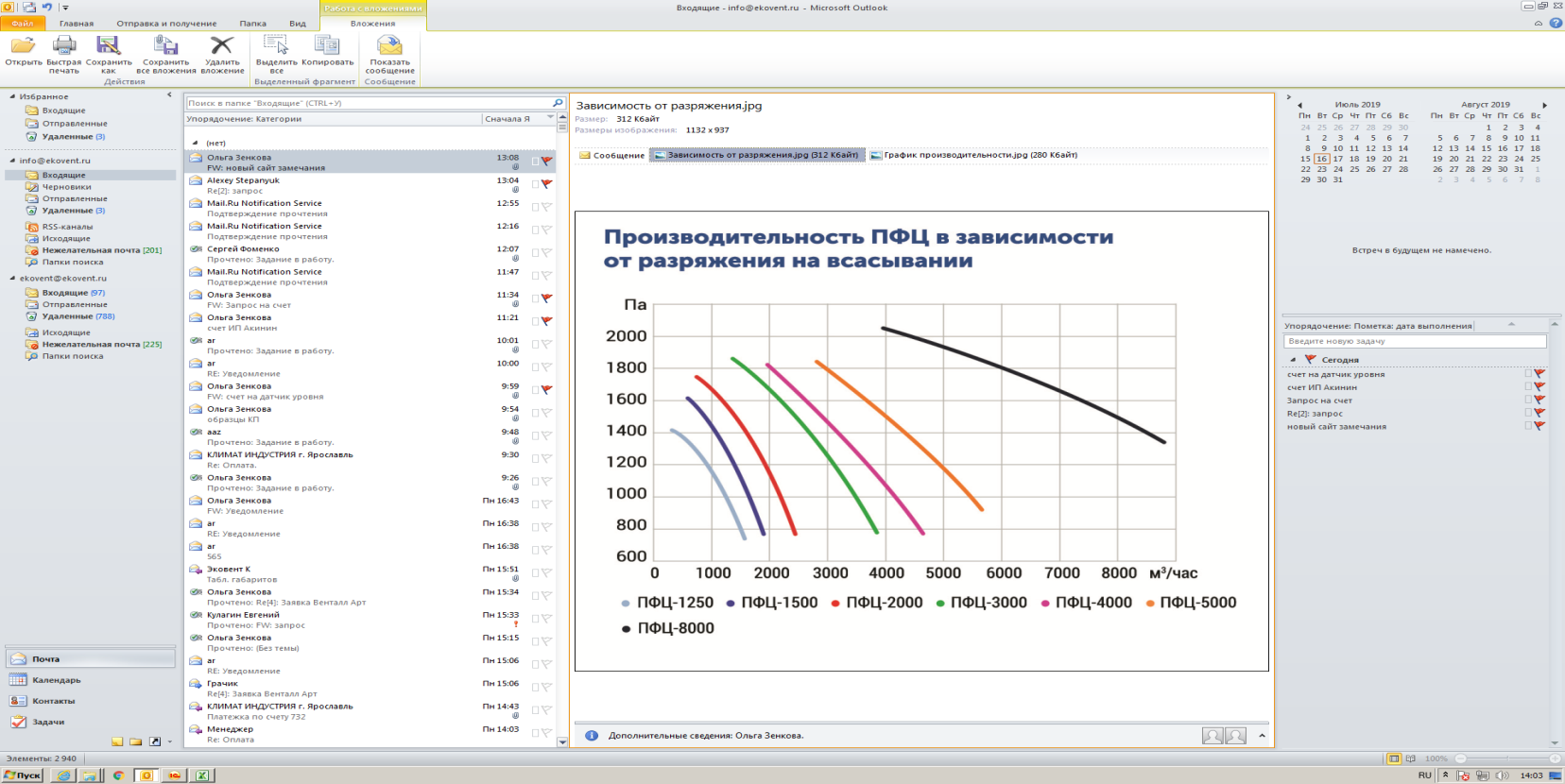 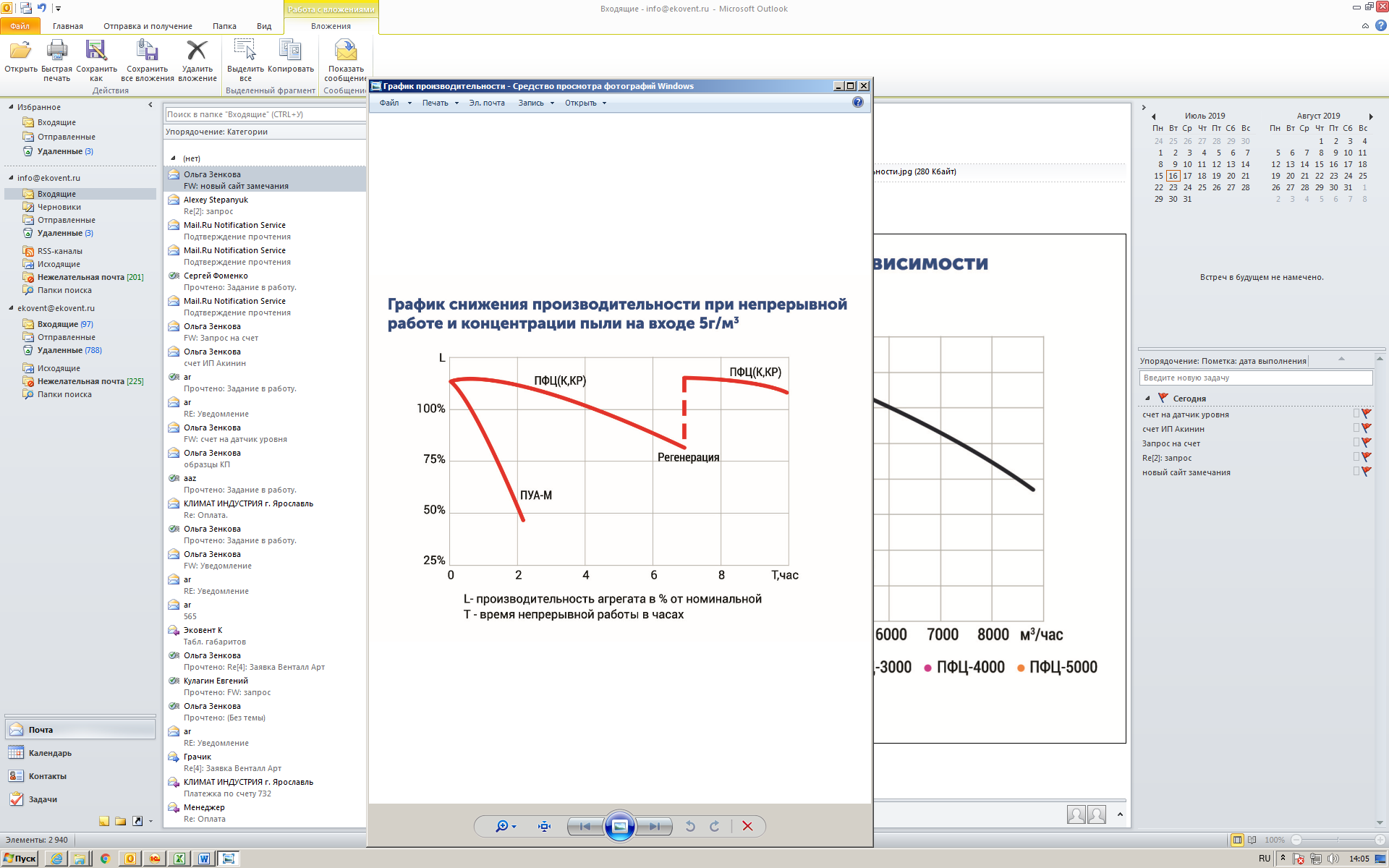 Технические характеристики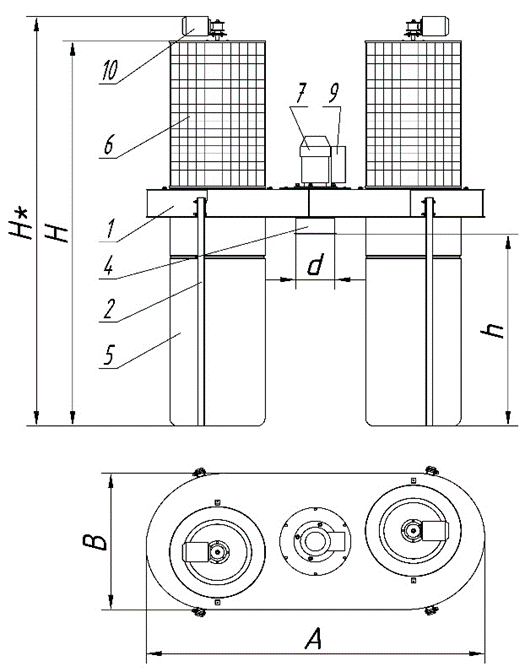 1. Корпус аппарата в сборе с вентилятором2. Стойка3. Основание4. Входной патрубок5. Пылесборный мешок	6. Фильтровальная кассета7. Электродвигатель с вентилятором	8. Автоматический выключатель		9. Блок управления		10. Система регенерации с электроприводом	       Габаритные и присоединительные размеры, мм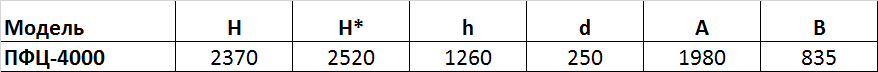 Стоимость оборудования1        Срок  изготовления оборудования  2..4 недели после поступления авансового            платежа  на    р/сч Исполнителя.				2          Гарантия на оборудование - 24 месяца с момента отгрузки  с нашего склада.				3          Доставка оборудования осуществляется транспортом  Заказчика.	Размеры и вес в упаковке Вы всегда можете у нас приобрести:Фильтровальные кассетыМешки пылесборный  0,3 м³Контейнеры пылесборные (биг-бег), 0,9 м³ (для ПФЦ-8000, ФЦ)Ремни с пружинным замкомКоллекторы, переходы, бандажиГибкие полиуретановые шланги, алюминиевые трубы, хомутыРабочие колесаМотор-редукторы, электродвигателиМодельПФЦ-4000Производительность, м³/ч4000Установленная мощность эл.дв., кВт4Количество отсосов, шт. мax4Объем пылесборника, м³  2х0,3Мощность электродвигателя системы регенерации, Вт                                       60х2Вес ПФЦ, кг163Уровень шума, дБА82№№Наименование оборудованияЕд.Кол-воЦена,Сумма,п/пизм.руб.вкл. НДСруб. вкл. НДС1234561Пылеулавливающий агрегат ПФЦ- 4000КР (полиэстер, класс очистки F9),   N= 4 кВтшт.1203 200203 200Итого:203 200АппаратКол-во в тарном местеДлина, LШирина, ВВысота, НВес, кгВес, кгобъемАппаратКол-во в тарном местеДлина, LШирина, ВВысота, НБруттоНеттообъемПФЦ-4000120509701070165882,48563Кассета Ø560х7501600600120016150,432Кассета Ø560х7501600600120016150,432вес общий,кг197объем общий, м³3,34963